Bestelformulier GedachtensteentjeContactgegevens nabestaande:
Keuze Gedachtensteentje: 			  	           Aankruisen wat van toepassing is:
Gegevens uitvaartondernemer:Achternaam:Voornaam:Adres:Postcode + Plaats:Telefoonnummer:E-mailadres:Begrafenis of crematie:Datum uitvaartplechtigheid:Materiaal:Materiaal:Opties kleur lettertypeOpties kleur lettertypeOpties kleur lettertypeOpties kleur lettertypeOpties formaat           Opties formaat           Opties formaat           Opties formaat           Opties formaat           Opties formaat           Foto 1+7Carrara MarmerZwartZwartZwartZwartGroot of kleinGroot of kleinGroot of kleinGroot of kleinGroot of kleinFoto 2+8Finland GreenZwartZwartZwartZwartGroot of kleinGroot of kleinGroot of kleinGroot of kleinGroot of kleinFoto 3GletsjerkeiZwart of witZwart of witZwart of witZwart of witGrootGrootGrootGrootGrootFoto 4+11Anatolia GreenWit of crèmeWit of crèmeWit of crèmeWit of crèmeGroot of kleinGroot of kleinGroot of kleinGroot of kleinGroot of kleinFoto 5Discus GroenZwart, wit of crème Zwart, wit of crème Zwart, wit of crème Zwart, wit of crème GrootGrootGrootGrootGrootFoto 6+12Moräne KeiZwart, wit of crèmeZwart, wit of crèmeZwart, wit of crèmeZwart, wit of crèmeGroot of kleinGroot of kleinGroot of kleinGroot of kleinGroot of kleinFoto 9Beach Pebbles ZwartWit of crèmeWit of crèmeWit of crèmeWit of crèmeKleinKleinKleinKleinKleinFoto 10Beach Pebbles GrijsZwart of witZwart of witZwart of witZwart of witKleinKleinKleinKleinKleinFormaat:                                                                                                                                                 Formaat:                                                                                                                                                 Formaat:                                                                                                                                                 Formaat:                                                                                                                                                 Formaat:                                                                                                                                                 Formaat:                                                                                                                                                 Formaat:                                                                                                                                                 Formaat:                                                                                                                                                 Formaat:                                                                                                                                                 Formaat:                                                                                                                                                 Formaat:                                                                                                                                                 Formaat:                                                                                                                                                 GrootVanaf 20x15x10 t/m 30x25x15Vanaf 20x15x10 t/m 30x25x15Vanaf 20x15x10 t/m 30x25x15Vanaf 20x15x10 t/m 30x25x15Vanaf 20x15x10 t/m 30x25x15Vanaf 20x15x10 t/m 30x25x15Vanaf 20x15x10 t/m 30x25x15Vanaf 20x15x10 t/m 30x25x15Vanaf 20x15x10 t/m 30x25x15Vanaf 20x15x10 t/m 30x25x15KleinVanaf 12x8x8 t/m 20x15x10Vanaf 12x8x8 t/m 20x15x10Vanaf 12x8x8 t/m 20x15x10Vanaf 12x8x8 t/m 20x15x10Vanaf 12x8x8 t/m 20x15x10Vanaf 12x8x8 t/m 20x15x10Vanaf 12x8x8 t/m 20x15x10Vanaf 12x8x8 t/m 20x15x10Vanaf 12x8x8 t/m 20x15x10Vanaf 12x8x8 t/m 20x15x10Lettertype en kleur :                                                                                                                     Lettertype en kleur :                                                                                                                     Lettertype en kleur :                                                                                                                     Lettertype en kleur :                                                                                                                     Lettertype en kleur :                                                                                                                     Lettertype en kleur :                                                                                                                     Lettertype en kleur :                                                                                                                     Lettertype en kleur :                                                                                                                     Lettertype en kleur :                                                                                                                     Lettertype en kleur :                                                                                                                     Lettertype en kleur :                                                                                                                     Lettertype en kleur :                                                                                                                     Foto 1+2+3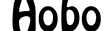 ZwartWitWitCrèmeCrèmeFoto 4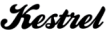 ZwartWitWitCrèmeCrèmeFoto 5+11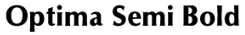 ZwartWitWitCrèmeCrèmeFoto 9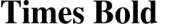 ZwartWitWitCrèmeCrèmeFoto 7+8+12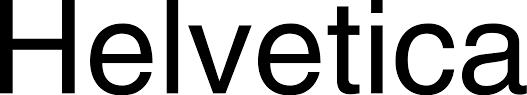 ZwartWitWitCrèmeCrèmeTekst gedachtensteentje:                                         Hoe langer de tekst hoe kleiner het formaat van de tekstTekst gedachtensteentje:                                         Hoe langer de tekst hoe kleiner het formaat van de tekstTekst gedachtensteentje:                                         Hoe langer de tekst hoe kleiner het formaat van de tekstTekst gedachtensteentje:                                         Hoe langer de tekst hoe kleiner het formaat van de tekstTekst gedachtensteentje:                                         Hoe langer de tekst hoe kleiner het formaat van de tekstTekst gedachtensteentje:                                         Hoe langer de tekst hoe kleiner het formaat van de tekstTekst gedachtensteentje:                                         Hoe langer de tekst hoe kleiner het formaat van de tekstTekst gedachtensteentje:                                         Hoe langer de tekst hoe kleiner het formaat van de tekstTekst gedachtensteentje:                                         Hoe langer de tekst hoe kleiner het formaat van de tekstTekst gedachtensteentje:                                         Hoe langer de tekst hoe kleiner het formaat van de tekstTekst gedachtensteentje:                                         Hoe langer de tekst hoe kleiner het formaat van de tekstTekst gedachtensteentje:                                         Hoe langer de tekst hoe kleiner het formaat van de tekstEventuele Bijzonderheden:                              As in gedachtensteentje, inkeping voor waxinelichtje etc.Eventuele Bijzonderheden:                              As in gedachtensteentje, inkeping voor waxinelichtje etc.Eventuele Bijzonderheden:                              As in gedachtensteentje, inkeping voor waxinelichtje etc.Eventuele Bijzonderheden:                              As in gedachtensteentje, inkeping voor waxinelichtje etc.Eventuele Bijzonderheden:                              As in gedachtensteentje, inkeping voor waxinelichtje etc.Eventuele Bijzonderheden:                              As in gedachtensteentje, inkeping voor waxinelichtje etc.Eventuele Bijzonderheden:                              As in gedachtensteentje, inkeping voor waxinelichtje etc.Eventuele Bijzonderheden:                              As in gedachtensteentje, inkeping voor waxinelichtje etc.Eventuele Bijzonderheden:                              As in gedachtensteentje, inkeping voor waxinelichtje etc.Eventuele Bijzonderheden:                              As in gedachtensteentje, inkeping voor waxinelichtje etc.Eventuele Bijzonderheden:                              As in gedachtensteentje, inkeping voor waxinelichtje etc.Eventuele Bijzonderheden:                              As in gedachtensteentje, inkeping voor waxinelichtje etc.Wilt u dat er contact met u wordt opgenomen na ± 6 weken:                                                  Wilt u dat er contact met u wordt opgenomen na ± 6 weken:                                                  Wilt u dat er contact met u wordt opgenomen na ± 6 weken:                                                  Wilt u dat er contact met u wordt opgenomen na ± 6 weken:                                                  Wilt u dat er contact met u wordt opgenomen na ± 6 weken:                                                  Wilt u dat er contact met u wordt opgenomen na ± 6 weken:                                                  Wilt u dat er contact met u wordt opgenomen na ± 6 weken:                                                  Wilt u dat er contact met u wordt opgenomen na ± 6 weken:                                                  Wilt u dat er contact met u wordt opgenomen na ± 6 weken:                                                  Wilt u dat er contact met u wordt opgenomen na ± 6 weken:                                                  Wilt u dat er contact met u wordt opgenomen na ± 6 weken:                                                  Wilt u dat er contact met u wordt opgenomen na ± 6 weken:                                                  Betreft crematie gedenktekenBetreft crematie gedenktekenBetreft crematie gedenktekenBetreft crematie gedenktekenBetreft crematie gedenktekenBetreft crematie gedenktekenBetreft crematie gedenktekenBetreft crematie gedenktekenBetreft crematie gedenktekenBetreft crematie gedenktekenBetreft crematie gedenktekenBetreft gedenksteen/grafsteenBetreft gedenksteen/grafsteenBetreft gedenksteen/grafsteenBetreft gedenksteen/grafsteenBetreft gedenksteen/grafsteenBetreft gedenksteen/grafsteenBetreft gedenksteen/grafsteenBetreft gedenksteen/grafsteenBetreft gedenksteen/grafsteenBetreft gedenksteen/grafsteenBetreft gedenksteen/grafsteenHoe wilt u het gedachtensteentje ontvangen:                                                                              Hoe wilt u het gedachtensteentje ontvangen:                                                                              Hoe wilt u het gedachtensteentje ontvangen:                                                                              Hoe wilt u het gedachtensteentje ontvangen:                                                                              Hoe wilt u het gedachtensteentje ontvangen:                                                                              Hoe wilt u het gedachtensteentje ontvangen:                                                                              Hoe wilt u het gedachtensteentje ontvangen:                                                                              Hoe wilt u het gedachtensteentje ontvangen:                                                                              Hoe wilt u het gedachtensteentje ontvangen:                                                                              Hoe wilt u het gedachtensteentje ontvangen:                                                                              Hoe wilt u het gedachtensteentje ontvangen:                                                                              Hoe wilt u het gedachtensteentje ontvangen:                                                                              Halen Halen Halen Halen Halen Halen Halen Halen Halen BrengenBrengenBrengenBrengenBrengenBrengenBrengenBrengenBrengenLevering graag voor:Levering waar:Organisatie:Contactpersoon:Telefoonnummer:E-mailadres: Datum:	